DECLARACIÓN DEL ORGANISMO DE CERTIFICACIÓN DE PRODUCTOA los _____ días del mes de _____ del año _____ (Especificar la Razón Social del Organismo de Certificación de Productos) 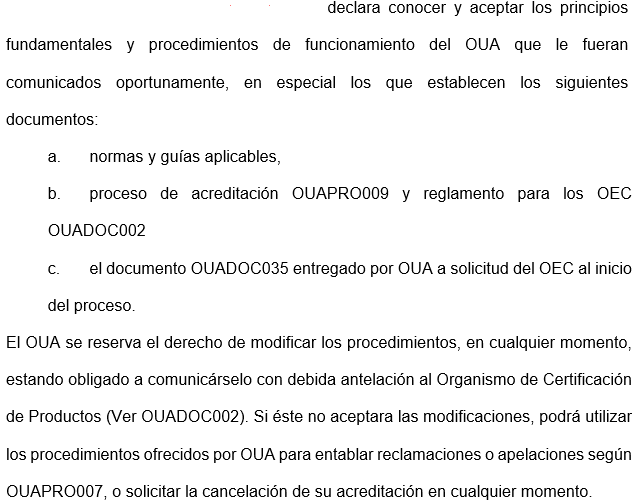 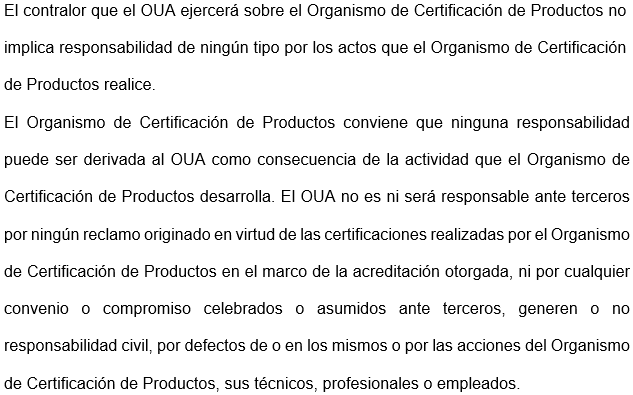 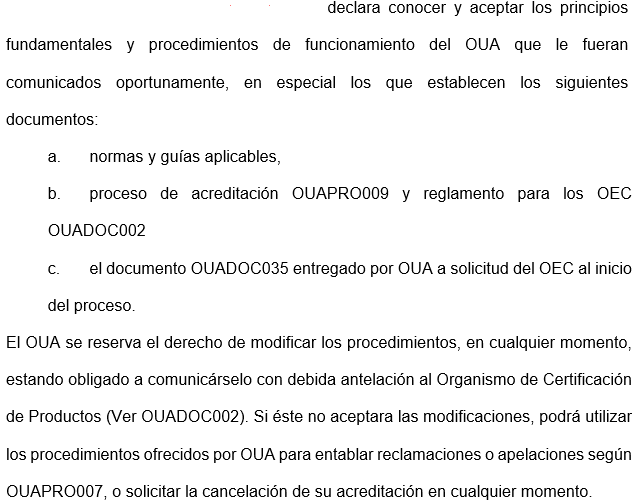 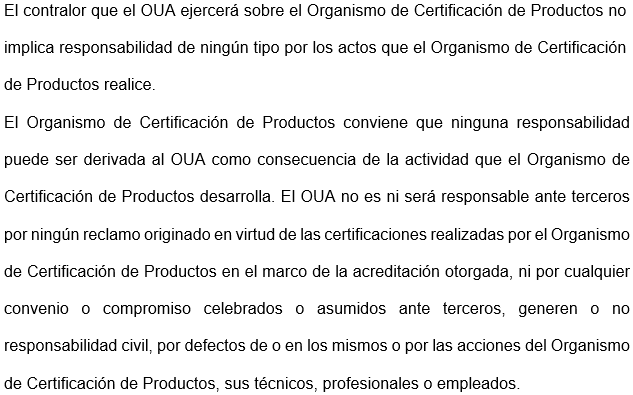 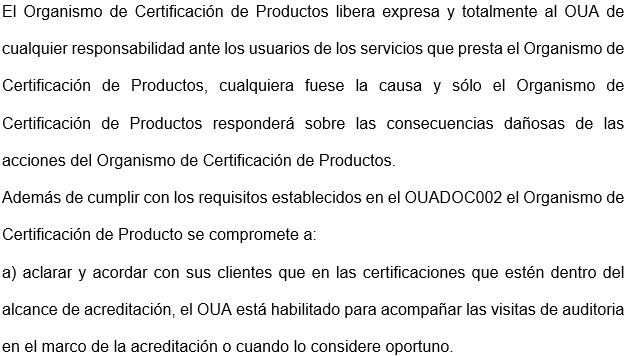 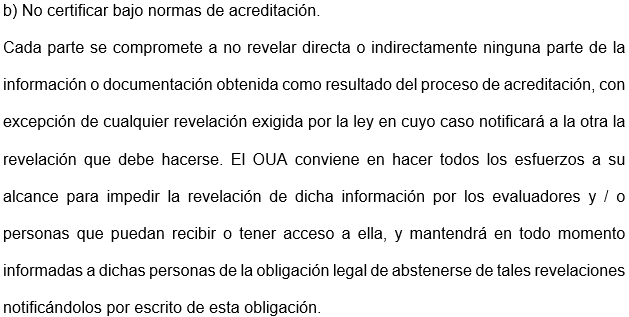 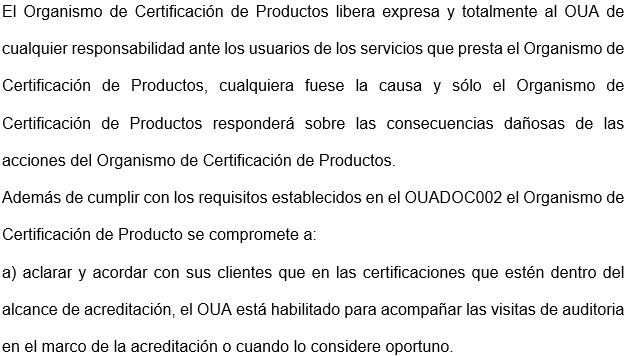 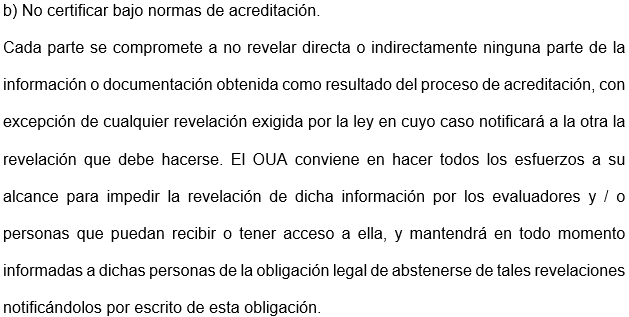        Responsable Legal del Organismo                                             FirmaPor OUA:Fecha: